Grupa I – propozycja zajęć – 08.05.20r.Temat kompleksowy: „Świat w książkach zapisany”Temat dnia: „Szanujemy książki!”Cele:Dziecko:poznaje nową piosenkę;z uwagą obserwuje działania rodzica;demonstruje czynności do wykonania;chętnie uczestniczy w zabawach muzyczno – ruchowych;z uwagą słucha utwory z dziecięcej literatury; wypowiada się na dany temat;interesuje się książkami;reaguje na umowne sygnały słowne i dźwiękowe;rozwija improwizację ruchową;wie, że książki należy szanować;ustala zasady kodeksu czytelnika;ćwiczy narządy mowy podczas ćwiczeń ortofonicznych;rysuje po wykropkowanym śladzie;estetycznie wykonuje pracę plastyczną;rozwija zdolności manualne.„Bajeczki” – słuchanie piosenki (sł. U. Piotrowska, muz. M. Mielnicka – Sypko) oraz zabawa ruchowa przy piosence (link do piosenki zamieszczony na końcu). „Bajeczki” 1. Na pólkach mieszkają książeczki.
    W książeczkach mieszkają bajeczki.
    Opowiem o nich wam, bo wszystkie dobrze znam.
    Opowiem o nich wam, bo wszystkie dobrze znam.

2. W bajeczkach znajdziecie rycerzy,
    Królewnę, co spała na wieży.
    I dobrych wróżek sto. I czarownicę złą.
    I dobrych wróżek sto. I czarownicę złą.

3. A kiedy się dziecko zasłucha,
    To wróżki mu szepczą do ucha.
    Pokochaj bajek świat na wiele, wiele lat.
    Pokochaj bajek świat na wiele, wiele lat.Po zapoznaniu dziecka z piosenką rozmawiamy na temat treści:Jakie postacie bajkowe występują w piosence?Które z tych postaci są dobre, a które złe?Następnie stajemy naprzeciwko dziecka, puszczamy ponownie piosenkę i prosimy, aby razem z nami wykonywało w odpowiednich miejscach następujące ruchy przedstawiające poszczególne postacie:I zwrotka – dziecko kładzie ręce na biodrach i lekko, z nogi na nogę, przenosi ciężar ciała w rytm piosenki (walc);II zwrotka – dziecko – rycerz kłania się, następnie dziecko – królewna robi taneczny obrót dookoła własnej osi, następnie wróżka macha ręką, a czarownica lub czarodziej robi groźną minę według własnego pomysłu;III zwrotka – dziecko przedstawia zasłuchanie, kładąc złączone dłonie pod policzek                      i kołysze się lekko; następnie razem z Rodzicem próbują szeptać końcowe dwa wersy: „Pokochaj bajek świat na wiele, wiele lat”,,Wesołe krasnoludki” – zabawa naśladowcza; improwizacja ruchowa. Rodzic zapoznaje dziecko z zasadami zabawy. Dziecko porusza się po obwodzie koła w rytm muzyki (pełna improwizacja ruchów do utworu muzycznego). Podczas przerwy w muzyce pokazuje czynność do naśladowania przez rodzica lub resztę osób. Następnie zamieniamy się rolami – rodzic pokazuje czynność do wykonania, a reszta osób ją wykonuje.  „Zniszczona książka” – słuchanie utworu I. Salach; rozmowa kierowana pytaniami. „Zniszczona książka”Jacek:		Małgosiu, Małgosiu! Co robisz?Małgosia:	Oglądam książkę o Kopciuszku.Jacek:		O, ja też mam bajkę o Kopciuszku, zobacz!Małgosia:	Co to jest?Jacek:		Jak to co? To jest moja książka.Małgosia:	To jest książka?! Co ty z nią zrobiłeś? Jakie brzydkie plamy! Skąd one się wzięły?Jacek:		No bo … akurat gdy oglądałem książkę, mamusia zawała mnie na obiad. Nie   mogłem się od nie oderwać, więc oglądałem przy jedzeniu.Małgosia: 	A ta plama? To masło?Jacek:		Książka ma takie piękne obrazki, że gdy zjadłem kolację, to obejrzałem ją jeszcze raz  i nie miałem czasu, żeby … żeby … umyć ręce.Małgosia:	Proszę, proszę. Nie miałeś czasu? A te rogi. O tutaj. Są pozaginane, dlaczego?Jacek:		A, to? Zaznaczyłem sobie miejsce, w którym skończyłem oglądać. No co? Ty tak nie robisz?Małgosia: 	Nigdy! Zobacz, to są dwie takie same bajki, ale wyglądają zupełnie inaczej. Moja – jest jak nowa. A twoja – ma chyba sto lat!Jacek:		Oj, Małgosiu nie krzycz na mnie. Już i tak jest mi wstyd.Małgosia:	To bardzo dobrze! Myślę, że od dzisiaj będziesz szanował książki!Jacek:		Tak, Małgosiu, obiecuję. Już nigdy nie pozaginam rogów, nie będę czytał przy jedzeniu. I zawsze, gdy będę chciał oglądać książki, dokładnie umyję ręce.Rozmowa kierowana pytaniami:O czym była książka, która czytała Małgosia?Kto jeszcze miał książkę o Kopciuszku?Czy książki Małgosi i Jacka były takie same?Jaka była książka Małgosi?A jaka była książka Jacka?Które z dzieci szanowało swoją książkę?„Piłeczki i kaczuszki” – zabawa orientacyjno – porządkowa.Dzieci poruszają się po dywanie w tempie podanym na tamburynie (lub do muzyki). Na hasło: Piłeczki! – zatrzymują się i podskakują w miejscu. Na hasło: Kaczuszki! – lekko uginają kolana, palce stóp ustawiają do środka, pięty na zewnątrz i chodzą po dywanie, machając skrzydełkami – dłonie na ramionach, poruszają łokciami.„Kodeks czytelnika” – giełda pomysłów dzieci.Rozmawiamy z dzieckiem na temat, dlaczego szanowanie książek jest tak ważne. Podajemy swój pomysł na stworzenie kodeksu zasad, jakie powinny obowiązywać podczas czytania książek. Następnie prosimy dziecko o podanie propozycji kodeksu czytelnika. Można pomóc dziecku, aby swoje pomysły wykonało w formie rysunków. Przykłady zasad korzystania z książek:Mamy czyste ręce, kiedy oglądamy książki!Nie oglądamy książek przy jedzeniu!Nie zaginamy rogów kartek w książkach!,,Odgłosy wiosny” – zabawa z elementami ćwiczeń ortofonicznych przy rymowance K. Wioska.Zapoznajemy dziecko z rymowanką, następnie prosimy, aby powtarzało razem z nami odgłosy wiosny. Rodzic mówi: „wieje wiatr”, a dziecko dopowiada odgłos: „szu, szu, szu” (jeśli dziecko nie pamięta poszczególnych odgłosów powtarzamy je razem z nim). Dodatkowo dziecko może improwizować ruchem treść rymowanki.  „Odgłosy wiosny” Wieje wiatr – szu, szu, szuLecą ptaki – fru, fru, fruKapie deszcz – kap, kap, kapA w kałużach – chlap, chlap, chlap.Śpiewa ptak – ćwir, ćwir, ćwirTraktor w polu – pyr, pyr, pyr.Dudni grad – bach, bach, bachNagle grzmot – trach, trach, trach!Ptaszek chowa się pod liściem,W słońcu świat lśni srebrzyście.„Wesołe zabawy z książeczką” – zabawa plastyczna; rysowanie po wykropkowanym śladzie; kolorowanie rysunku wg własnego pomysłu (kolorowanka dołączona na końcu). Dziecko rysuje elementy książki ołówkiem po wykropkowanych śladach. Następnie koloruje obrazek według własnego pomysłu. Życzymy udanej zabawy ;)Wychowawczynie z gr. I„Bajeczki” – piosenkachomikuj.pl/aniwa/Przygoda+z+u*c5*9bmiechem+trzylatki+p*c5*82yta,2Dodatkowe materiały dla chętnych dzieci zamieszczone na końcu.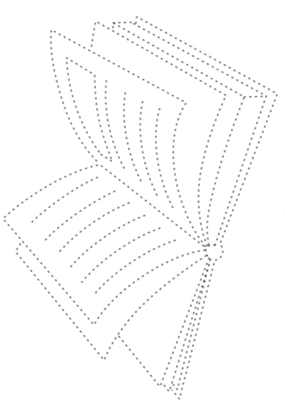 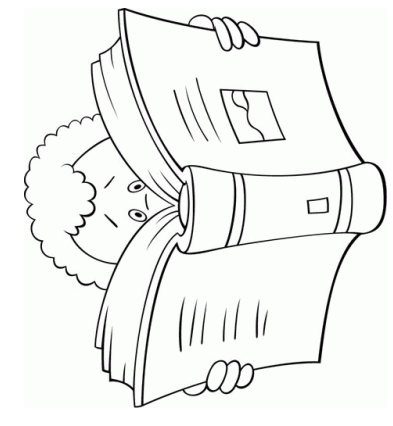 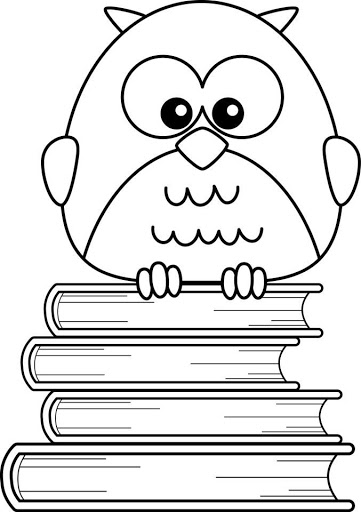 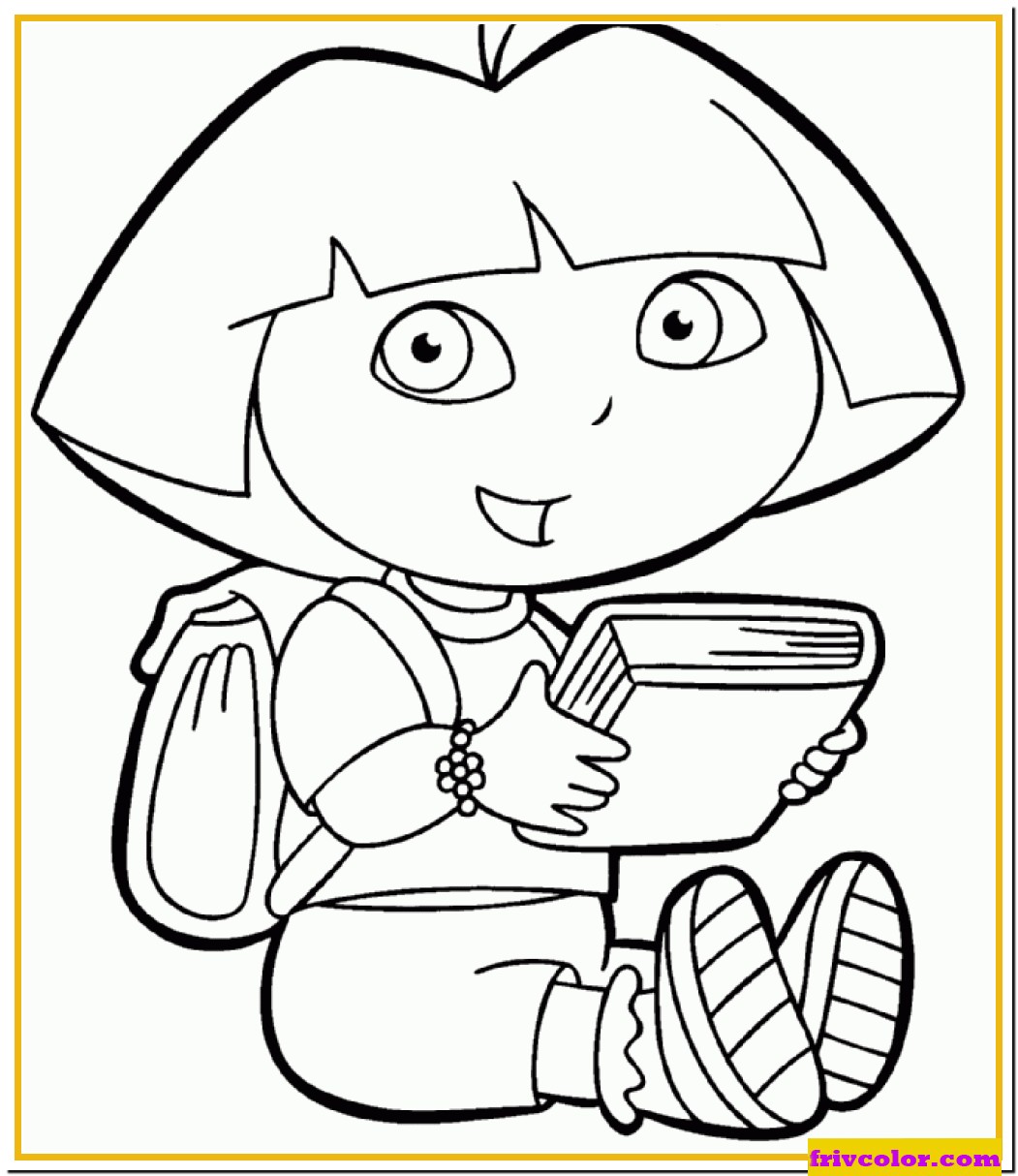 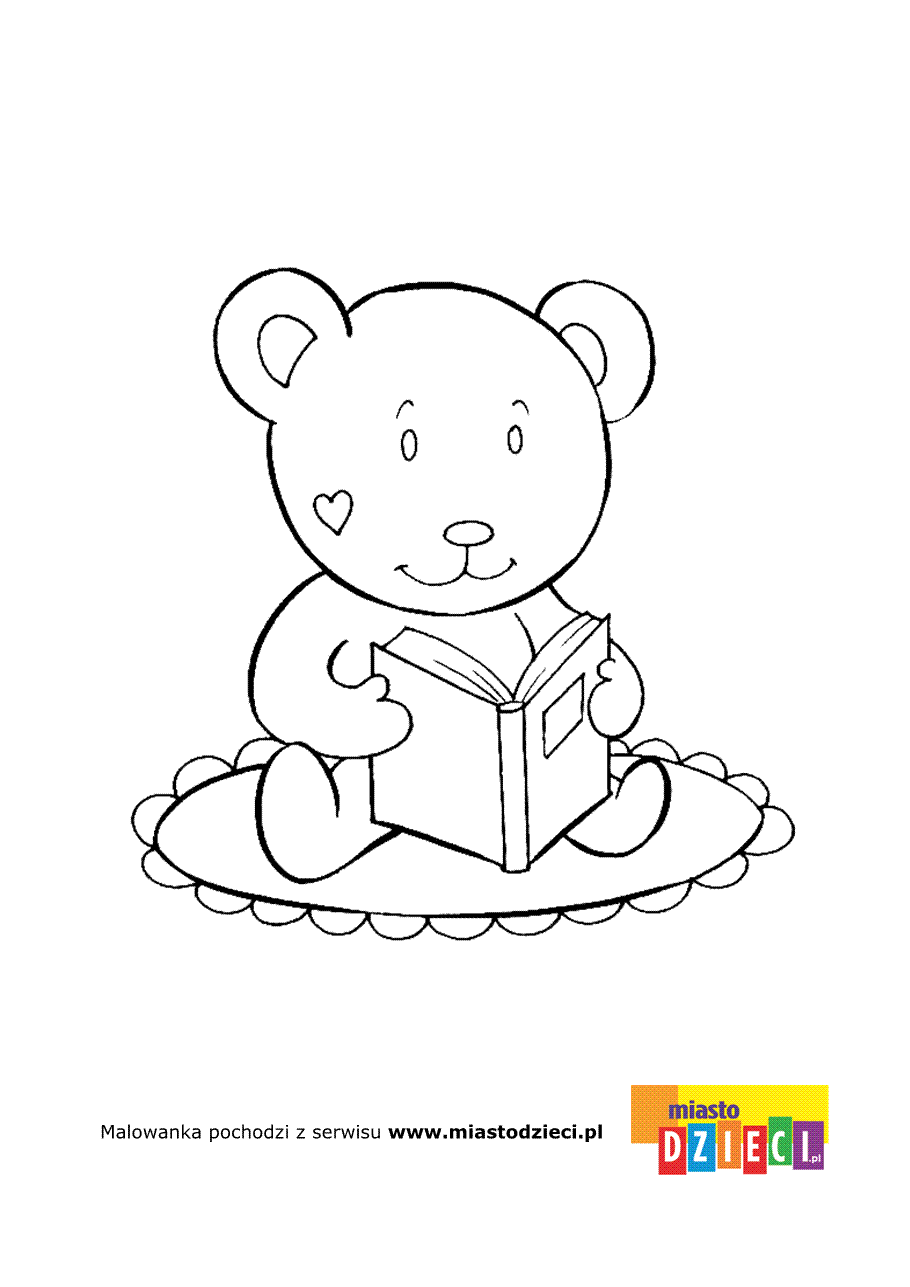 